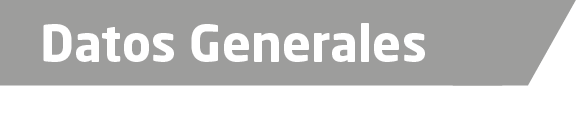 Nombre Luis Fernando Cruz MonteroGrado de Escolaridad Licenciatura en derechoCédula Profesional (Licenciatura) 08719339Teléfono de Oficina 01 8462570453 Correo Electrónico  lfcm050577ive.comDatos GeneralesFormación Académica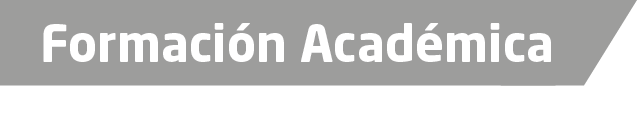 2009 2013Universidad  Quetzalcóatl. Estudios de Licenciatura en DerechoTrayectoria Profesional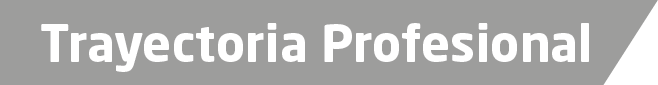 2010 a 2016Abogado Penalista 2016 a la fecha Fiscal Segundo Facilitador en la Unidad Integral de Procuración de Justicia Distrito IV Huayacocotla 2016 a la fechaFiscal Primero Orientador en la Unidad Integral de Procuración de Justicia Distrito II Ozuluama2016 a la fechaFiscal Tercero de Diverso en la Unidad Integral de Procuración de Justicia Distrito II OzuluamaFISCAL PRIMERO ORIENTADOR de Conocimiento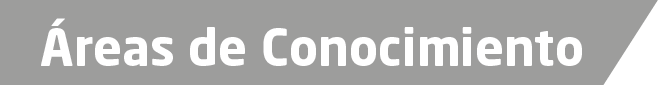 Derecho Penal